4th INTERNATIONAL CHILDREN'S ART COMPETITION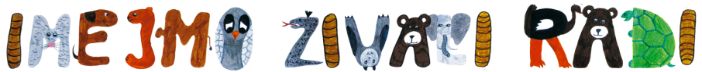 LET US LOVE ANIMALS MARIBOR 20174th INTERNATIONAL CHILDREN'S ART COMPETITIONLET US LOVE ANIMALS MARIBOR 2017Author's name and surnameTitle of art workAuthor's birth date/ageName and adress of school/institutionMentor's name and surnameTel. number of mentore-mail adress of mentor4th INTERNATIONAL CHILDREN'S ART COMPETITIONLET US LOVE ANIMALS MARIBOR 20174th INTERNATIONAL CHILDREN'S ART COMPETITIONLET US LOVE ANIMALS MARIBOR 2017Author's name and surnameTitle of art workAuthor's birth date/ageName and adress of school/institutionMentor's name and surnameTel. number of mentore-mail adress of mentor